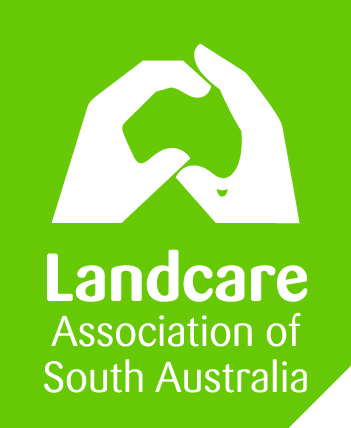 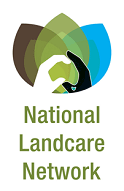 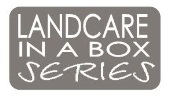 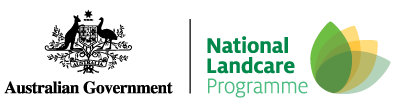 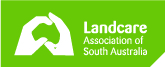 IntroductionThis policy sets out the authority limits for entering into agreements, commitments and appropriating goods and services in the course of conducting ’s business.The Committee is responsible for the management decisions of . Under the South Australian Associaitons Incorporation Act 1985 (http://www.austlii.edu.au/au/legis/sa/consol_act/aia1985307/) , and its constitution, the Committee can delegate any of its functions except:The power of delegation andAny functions reserved for the Committee under the Act.The Committee may delegate its functions to:A member or members of the CommitteeA sub-committee of the Committee; andThe Manager or other staff members of . This policy sets out the authority limits for entering into agreements, commitments and appropriating goods and services in the course of conducting ’s business.The Committee is responsible for the management decisions of . Under the South Australian Associaitons Incorporation Act 1985 (http://www.austlii.edu.au/au/legis/sa/consol_act/aia1985307/) , and its constitution, the Committee can delegate any of its functions except:The power of delegation andAny functions reserved for the Committee under the Act.The Committee may delegate its functions to:A member or members of the CommitteeA sub-committee of the Committee; andThe Manager or other staff members of . This policy sets out the authority limits for entering into agreements, commitments and appropriating goods and services in the course of conducting ’s business.The Committee is responsible for the management decisions of . Under the South Australian Associaitons Incorporation Act 1985 (http://www.austlii.edu.au/au/legis/sa/consol_act/aia1985307/) , and its constitution, the Committee can delegate any of its functions except:The power of delegation andAny functions reserved for the Committee under the Act.The Committee may delegate its functions to:A member or members of the CommitteeA sub-committee of the Committee; andThe Manager or other staff members of . DefinitionDelegations of Authority are the mechanisms by which  enables officers of  to act on behalf of the organisation.Delegations of Authority are the mechanisms by which  enables officers of  to act on behalf of the organisation.Delegations of Authority are the mechanisms by which  enables officers of  to act on behalf of the organisation.PurposeThe purpose of this policy is to establish who is empowered to make decisions and take action on behalf of . The policy applies to all members of the Committee and the staff of  who have delegated authority to sign documents on behalf of the organisation.  Delegations of Authority within  are expected to achieve the following objectives:To ensure the efficiency and effectiveness of ’s administrative processes;To ensure that the appropriate officers have been provided with the level of authority necessary to discharge their responsibilities;To ensure that delegated authority is exercised by the most appropriate and best-informed individuals within the organisation; andTo ensure internal controls are effective.Delegations of Authority are a key element in effective governance and management of  and provide formal authority to commit  and/or incur liabilities for .The purpose of this policy is to establish who is empowered to make decisions and take action on behalf of . The policy applies to all members of the Committee and the staff of  who have delegated authority to sign documents on behalf of the organisation.  Delegations of Authority within  are expected to achieve the following objectives:To ensure the efficiency and effectiveness of ’s administrative processes;To ensure that the appropriate officers have been provided with the level of authority necessary to discharge their responsibilities;To ensure that delegated authority is exercised by the most appropriate and best-informed individuals within the organisation; andTo ensure internal controls are effective.Delegations of Authority are a key element in effective governance and management of  and provide formal authority to commit  and/or incur liabilities for .The purpose of this policy is to establish who is empowered to make decisions and take action on behalf of . The policy applies to all members of the Committee and the staff of  who have delegated authority to sign documents on behalf of the organisation.  Delegations of Authority within  are expected to achieve the following objectives:To ensure the efficiency and effectiveness of ’s administrative processes;To ensure that the appropriate officers have been provided with the level of authority necessary to discharge their responsibilities;To ensure that delegated authority is exercised by the most appropriate and best-informed individuals within the organisation; andTo ensure internal controls are effective.Delegations of Authority are a key element in effective governance and management of  and provide formal authority to commit  and/or incur liabilities for .PolicyDelegations are to be exercised within the framework of the Act, Regulations, Rules, polices and constitution of . Any delegation may be made subject to conditions and limitations as the Committee deems appropriate.Delegations to members of the Committee shall be made by resolution of the Committee and recorded in the minutes.Delegations to any sub-committees of the Committee shall be made by resolution of the Committee and recorded in the Terms of Reference of the sub-committee.Delegations to the employees of  shall be made by resolution of the Committee.Individuals who breach this policy will be subject to appropriate disciplinary action (to be determined by the ), including the possibility of termination of employment.Delegations are to be exercised within the framework of the Act, Regulations, Rules, polices and constitution of . Any delegation may be made subject to conditions and limitations as the Committee deems appropriate.Delegations to members of the Committee shall be made by resolution of the Committee and recorded in the minutes.Delegations to any sub-committees of the Committee shall be made by resolution of the Committee and recorded in the Terms of Reference of the sub-committee.Delegations to the employees of  shall be made by resolution of the Committee.Individuals who breach this policy will be subject to appropriate disciplinary action (to be determined by the ), including the possibility of termination of employment.Delegations are to be exercised within the framework of the Act, Regulations, Rules, polices and constitution of . Any delegation may be made subject to conditions and limitations as the Committee deems appropriate.Delegations to members of the Committee shall be made by resolution of the Committee and recorded in the minutes.Delegations to any sub-committees of the Committee shall be made by resolution of the Committee and recorded in the Terms of Reference of the sub-committee.Delegations to the employees of  shall be made by resolution of the Committee.Individuals who breach this policy will be subject to appropriate disciplinary action (to be determined by the ), including the possibility of termination of employment.Alterations to DelegationsThe Committee may, at any time, vary or terminate any delegation.The Committee may also sub-delegate on a temporary basis in circumstances where the delegate is on leave or on other duties.The Committee may, at any time, vary or terminate any delegation.The Committee may also sub-delegate on a temporary basis in circumstances where the delegate is on leave or on other duties.The Committee may, at any time, vary or terminate any delegation.The Committee may also sub-delegate on a temporary basis in circumstances where the delegate is on leave or on other duties.Conflict of InterestA delegation cannot be exercised where the officer holding the delegation has a conflict of interest or where the delegation will result, either directly or indirectly, in any tangible benefit to the delegate.A delegation cannot be exercised where the officer holding the delegation has a conflict of interest or where the delegation will result, either directly or indirectly, in any tangible benefit to the delegate.A delegation cannot be exercised where the officer holding the delegation has a conflict of interest or where the delegation will result, either directly or indirectly, in any tangible benefit to the delegate.Recording DelegationsThe  shall be responsible for recording all delegations. A Delegations Register shall be maintained which outlines delegations by activity.The Committee will review and approve the Delegations Register .The Delegations Register shall be accessible by all staff and Committee members of .The  shall be responsible for recording all delegations. A Delegations Register shall be maintained which outlines delegations by activity.The Committee will review and approve the Delegations Register .The Delegations Register shall be accessible by all staff and Committee members of .The  shall be responsible for recording all delegations. A Delegations Register shall be maintained which outlines delegations by activity.The Committee will review and approve the Delegations Register .The Delegations Register shall be accessible by all staff and Committee members of .AUTHORISATION:AUTHORISATION:This version was approved on:This version takes effect on:Authorised by:Chairperson:Chairperson signature:Sample Delegations Register: